`Champaign Rotary Club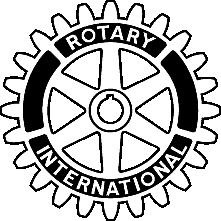 “Service Above Self”MINUTESChampaign Rotary Club Board of Directors (11-12)September 13,  2011 7:30AM505 W. University, Champaign, IL Officers Present:  President Bill Malone, Treasurer Bryant Evans Fay Rouseff-Baker President Elect, Past President Robert Driver and Executive Secretary Todd Salen.Directors Present:  Karla Peterson, Dale Morrissey, Guy Hall, Jerry Laughlin, Fay RouseffBaker., Darcy Sementi, John Calderon, Jeff Lehmann, Directors Absent:  Guest Rotarians: The meeting was called to order   7:35 AM by President Malone.August 9, 2011 Minutes approval.  MOTION: by Peterson, Second by: Calderon.  Motion carries. Reports:President’s Report:President Bill reports we have received thank you notes from the organizations we most recently donated to including the Rotary of Joplin and Carle Hospital.He will be attending the RI institute October 28 in St. LouisExecutive Secretary’s Report: No reportTreasurer’s Report:Treasurer Evans discussed the proposed budget.  There is a deficit in the budget as a result of the contributions committed in the last fiscal year not being paid until this fiscal year.  MOTION: to adjust the budget to reflect the hospitality expense for the annual Rotary International Exchange: by Morrissey.  Second: by Rouseff-Baker.  Motion carries.  MOTION: to accept the proposed budget as revised: by Peterson. Second by Laughlin.  Motion carries.  Committee Reports:Guy Hall Reports Scott Dahlman is working on Vocational awards.Dale Morrissey – no reportKarla Peterson – no reportJeff Lehmann – Reports Sarah Tufte will resume her role with Student Recognition.  Darcy Sementi – no reportJohn Calderon – Reports he will be attending the Sept. 19 orientation meetingPresident- Elect -  Rouseff - Baker – Reports she will be meeting with President Bill and helping with the awards for perfect attendance and years of service.  Also has been reading the “Basics of Rotary”Jerry Laughlin – Reports he has given the public relations manual from RI to Mark Leonard.  Old Business:MOTION:	Contribute $2500 to support the Honor Flight: by Laughlin.  Second by Peterson.  Motion carriesGovernors visit went very well.  MOTION:  To accept Sarah Tufte into membership. By Hall.  Second: by Laughlin.  Motion carriesThere will be a Rotary Youth Seminar September 27.  There will be 6 members attending.New BusinessMOTION: To grant leave of absence to Deloris Henry through Oct. 31.  Motion by: Laughlin.  Second by: Calderon.  Motion carries.Lauren Dodge has submitted her resignation as a result of the class work she now faces in the grad program.  The board will consider this request at the October meeting.MOTION: To accept resignation of Robert O’Malley and Amie Smith.  Motion by: Hall.  Second by: Laughlin.  Motion carries.Kyle Robeson has requested we identify every person in the year end video and provide a transcript with the names of members in each photo.  President Bill provided an update on Skelton Park and is working towards planting trees to create a walkway in the park.The Cup committee has recommended the following recipients: October – Women in Transition.  November – Times Center.  December – Salvation Army.  MOTION: To approve recommendations by cup committee. By Rouseff-Baker. Second. By Lehmann.  Motion carries.Next Board meeting is October 11,  2011No further business being conducted, President Malone concluded the meeting  8:39 AM.  Respectfully submitted,Todd Salen, Executive Secretary